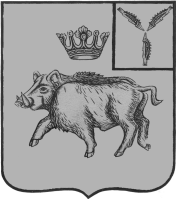 СОВЕТ ЦАРЕВЩИНСКОГО МУНИЦИПАЛЬНОГО ОБРАЗОВАНИЯ БАЛТАЙСКОГО МУНИЦИПАЛЬНОГО РАЙОНАСАРАТОВСКОЙ ОБЛАСТИДесятое заседание Совета четвёртого созываРЕШЕНИЕот  26.04.2019 №  57	с. ЦаревщинаО внесении изменений в решение Совета Царевщинскогомуниципального образования от 05.07.2018 № 289«Об утверждении Положения о порядке принятия лицами, замещающими муниципальные должности Царевщинского муниципального образования на постоянной основе, почетных и специальных званий, наград и иных знаков отличия (за исключением научных и спортивных) иностранных государств, международных организаций, политических партий, иных общественных объединений и других организаций»В соответствии с  Федеральным законом от 25.12.2008 № 273-ФЗ «О противодействии коррупции», руководствуясь статьей 33 Устава Царевщинского муниципального образования Балтайского муниципального района Саратовской области, Совет Царевщинского муниципального образования Балтайского муниципального района Саратовской области РЕШИЛ:1.Внести в решение Совета Царевщинского  муниципального образования от 05.07.2018 № 289 «Об утверждении Положения о порядке принятия лицами, замещающими муниципальные должности       Царевщинского муниципального образования на постоянной основе, почетных и специальных званий,                                                              наград и иных знаков отличия (за исключением научных                                                          и спортивных) иностранных государств, между народных организаций, политических партий,  иных общественных объединений и других организаций» следующие изменения:1.1. Приложения № 1-2 к приложению решения изложить в новой редакции, согласно приложениям №1-2.2. Настоящее решение вступает в силу со дня его обнародования.Глава Царевщинского муниципального образования			                    Д.В.МорозовГлаве Царевщинскогомуниципального образования от _____________________________________(Ф.И.О., замещаемая должность)_____________________________________ХОДАТАЙСТВОо разрешении принять почетное или специальное звание, награду или иной знак отличия иностранного государства, международной организации, политической партии, иного общественного объединения или другой организацииПрошу разрешить мне принять____________________________________________________________ (наименование почетного или специальногозвания, награды или иного знака отличия)____________________________________________________________                (за какие заслуги присвоено и кем, за какие заслуги награжден(а) и кем)____________________________________________________________              (дата и место вручения документов к почетному или специальному званию,награды или иного знака отличия)Документы к почетному или специальному званию, награда и документы к ней, знак отличия и документы к нему (нужное подчеркнуть) ____________________________________________________________         (наименование почетного или специального звания, награды или иного знака отличия)____________________________________________________________ (наименование документов к почетному или специальному званию, награде или иному знаку отличия)____________________________________________________________сданы по акту приема-передачи № ________от _______ ___________20__ г. в Совет _________________ муниципального образования.	«___»________ 20__ г. __________ ___________________________(подпись) (расшифровка подписи)Главе Царевщинского муниципального образования от _______________________________(Ф.И.О., замещаемая должность)УВЕДОМЛЕНИЕоб отказе в получении почетного или специального звания, награды или иного знака отличия иностранного государства, международной организации, политической партии, иного общественного объединения или другой организацииУведомляю о принятом мною решении отказаться от получения_______________________________________________________________(наименование почетного или специального звания, награды или иного знака отличия)__________________________________________________________________(за какие заслуги присвоено и кем, за какие заслуги награжден(а) и кем)__________________________________________________________________«___»________20___г. __________ ____________________________(подпись) (расшифровка)Приложение № 1 к решению Совета  Царевщинского муниципального образования от  26.04.2019  №  57Приложение № 1 к Положению о порядке принятия лицами, замещающими муниципальные должности Царевщинского муниципального образования на постоянной основе, почетных и специальных званий, наград и иных знаков отличия иностранных государств, международных организаций, политических партий, иных общественных объединений и других организацийПриложение № 2 к решению Совета Царевщинского муниципального образования от  26.04.2019  №  57Приложение № 2 к Положению о порядке принятия лицами, замещающими муниципальные должности Царевщинского муниципального образования  и на постоянной основе, почетных и специальных званий, наград и иных знаков отличия иностранных государств, международных организаций, политических партий, иных общественных объединений и других организаций